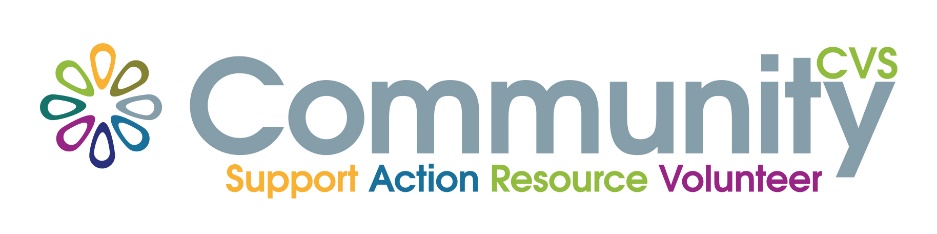 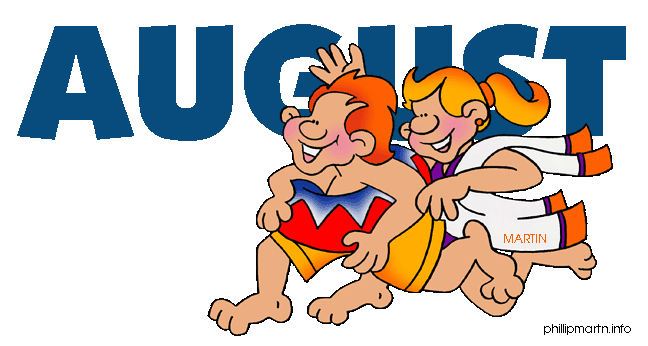 August’s Volunteer Bulletin Community Links ChampionRole Purpose:To support people in Blackburn with Darwen to access new activities, groups or support services in their area to help improve health and wellbeing.As a community Links Champion, you will provide tailored individualized support to people to motivate them, build confidence, esteem and encourage people to identify their skills and set goals.Requirements:As a Community Links Champion, you will need to have the ability to communicate with a range of people, be reliable, consistent and dependable. You will be able to work independently in a non-judgmental and respectful way.Role Outline:Support people referred from GPs and other agencies to find activities, groups or support servicesBe up to date on what activities are available in the area, Run drop in services in GP surgeries, community centres, other venuesTo keep accurate records and client info, collate case studies and feedback and submit this to project officer.To take part in regular supervision with the project officerTo attend necessary and relevant training in accordance with the roleUndertake any other reasonable duties with regards to the project after consultation with the project co-ordinatorBritish Red Cross Mobility Aids Volunteering – Preston  Our mobility aids teams help hire out wheelchairs and other mobility equipment to people who may have an illness or have suffered an accident, and we are looking to recruit more volunteers in Preston to help run the centre, as well as promote the service to potential beneficiaries.  Typical tasks includeTaking calls and enquiries from people wanting to borrow a wheelchairGiving information about other Red Cross services, where appropriate  Updating service user records and other administrative tasks using computer based systemsDemonstrating how to use and look after our wheelchairs Receiving and recording donationsWhat we are looking forSomeone who: Is willing to uphold the Fundamental Principles of the International Red Cross and Red Crescent Movement and adhere to the Society's Equal Opportunities Policy Is willing to act in accordance with our values and behaviours frameworkIs willing to uphold people's dignity at all timesIs willing to attend induction and appropriate trainingIs willing to use our IT systems and has basic IT skillsEnjoys meeting people and helping them to remain independentHas good communication skills.Has been familiarised with any equipment required to carry out the roleSalvation Army Charity Shops – Darwen and AccringtonMusic and entertainmentDo you enjoy music, film and games? Have you heard of The Sims, The Flintstones or the Rolling Stones? Do you know what these are? If you do, we need your help. We are looking for knowledgeable people to support our team and help sort, price, and research and display our donations of games, DVDs and music. Sort Room AssistantAre you an organised person who likes things to be neat and tidy? Would you enjoy delving into our donations to uncover hidden gems and sorting into different categories? Whether you’re a lover of vintage clothing, stunning jewellery or enjoy reading and gaming, this is the role for you.Sales AssistantAre you an enthusiastic outgoing individual? Do you like chatting to people? If this is you, we have a fantastic opportunity for you to join our team, Our Volunteer Sales Assistants are welcoming and helpful with a can-do attitude, making customers feel welcome and supported to find the things they’re looking for, as well as assisting them to purchase their items at the cash desk. Book VolunteerDo you like a good thriller? Or are you a bit of a romantic? We are looking for people who love books – even when they are a little bit dusty and in need of a bit of TLC. We need a book worm to help keep the books organised and looking professional on the sales floor. We have so many donated, we need help to sort, price, research, display and keep the shop floor full.Accessories SpecialistDo you love your accessories? Are you always looking for that perfect piece of jewellery or the matching bag and shoes or changing the look of an outfit by adding a scarf? Would you enjoy creating exciting eye-catching displays in shop windows? If so, we would love your expertise and support in our shops to select price and display our lovely selection of accessories.Bric a Brac SpecialistAre you interested in unusual items and antiques? Do you enjoy creating eye catching displays? If this sounds interesting to you pop along and support our team and help us to select, price and create displays of our wonderful and unusual donated items.The Stroke Association (Darwen)Stroke Café SupporterVolunteers will do a two hour shift between 10am and 3pm.After a stroke many stroke survivors and carers may become socially isolated as they are no longer able to access the activities and groups they did prior to the stroke.  As a volunteer you will assist in the running of a coffee group.  The group will provide peer and social support for stroke survivors and carers and enable them to share experiences with others in the same situation.Tasks for this role can include:Ensuring attendees are able to participate in any activities and conversations.Assisting attendees to order their own refreshments.Helping with tasks such as risk assessments and health and safety venue checks.Collating feedback from attendees and communicating its achievements.Ensuring emergency contact details of anyone attending are taken.Working with your designated staff member / supervisor to ensure everything is running smoothly and according to policy and procedures.Stroke Choir SupportVolunteers will be required Monday 10 to 12 noon.Stroke survivors, along with their friends and families, can experience social isolation and poor mental health, particularly if their ability to communicate has been affected by stroke.  The Pennine Lancs Stroke Choir introduces singing and music to promote positive mental health and beneficial effects of music therapy for people with communication difficulties.Tasks this role can include:Supporting the delivery of the sessions by enabling safe access, setting up the room layout, and transfer of instruments and equipment.Meeting and greeting group members, including supporting new members to be welcomed and supported to participate.Supporting sessions with preparation of song sheets and co-ordinating transport arrangements. Preparing and providing refreshments.Medical Detection DogsCan you imagine if a dog could detect an illness well before we had any idea there was a problem and reduce the need for intrusive, unpleasant and expensive diagnostic tests?Well for over 10 years, Medical Detection Dogs, a world-leading, innovative charity, has been training dogs to do just that; to save lives using their amazing sense of smell.It does this through Medical Alert Assistance Dogs and Bio Detection Dogs, both of which can be trained to detect even the tiniest trace of the smell caused by a medical condition.And now, thanks to a generous donation by the players of The People’s Postcode Lottery, we are making a pawprint near you!For the first time there are regional staff in this area so the charity can start to increase people’s knowledge of it’s life-saving work. We would love to recruit some volunteers to spread the word in and around the Lancashire area, however they may be able to help, whether it’s at events, online or by giving talks.That charity’s work is fascinating and saves lives all day, every day. Bio Detection Dogs are trained to detect even the tiniest smells associated with cancers and many other diseases including Parkinson’s, malaria and bacterial infections.This pioneering work could help scientists and medics develop faster, cheaper, non-invasive methods of diagnosis that could impact upon thousands of lives.The charity relies solely on the public’s generosity and goodwill. Supporting us WILL save lives so if you would like to get involved near you, please contact Pauline Miller on 01296655888 or Pauline.miller@medicaldetectiondogs.org.ukSpeakerSpeakers visit groups such as Lions, Rotary Clubs, Women’s Institutes, community groups, schools and businesses within their local community, It is your choice how far you wish to travel to talks.What does the role involve?You can attend as many or as few talks as you wish. Give talks/presentations as requested. We welcome and encourage you to contact local organisations and organise your own talks,Keep up to date with news and information.What skills or experience are required?Good communication skills, Tailor your presentation to your audience, Have energy and enthusiasmBenefits for youBecome a valued and integral part of Medical Detection DogsMeet new people and have fun, an opportunity to show your enthusiasm for volunteeringSupport and TrainingInduction process, Payment of out of pocket expenses, Invite to speaker training sessions which will give you the opportunity to meet other speakers, staff and receive up to date information, training, tips on addressing audiences and sharing ideas, We have produced materials to support our speakersYou will receive up to date information and stories to help keep your talk relevant and up to date. You will also receive regular puppy updates and charity newslettersFund RaiserMedical Detection Dogs is funded purely by voluntary contributions, without our fundraisers, we would not be able to continue to support people with life threatening health conditions. If you enjoy fundraising, organising events and engaging with the local community, why not become an active fundraiser? You will make a real difference to the work we do, you will have lots of fun, meet lots of new friends and contribute directly to a worthwhile causeIt doesn’t matter how much time you give – some events are occasional and others require a greater commitment. This volunteer opportunity is great for everyone to become involved!What does the role involve?Raising an awareness and funds for Medical Detection DogsWorking with members of staff and volunteers, assisting with street collections or at local supermarkets, helping on stalls and sell our merchandise. Keep accurate records of what we sell, Counting donations, Organising your own event, Taking part in a fun run or challenge, Attending local events organised by Regional Support groups or by Medical Detection Dogs staffWelcoming visitors to events, talking to members of the public about our work and answering any questions, queries they have, helping set up and pack away at events, attending cheque presentations on behalf of the charity, keeping up to date with the charity’s news, information and developmentsFollowing all basic paperwork and money handling proceduresWhat skills or experience are required?Good communication and interpersonal skills, Enthusiastic, organised, confident and motivated, Work as part of a teamBenefits for youBecome a valued and integral part of Medical Detection DogsMeet new people and have fun, you will be able to use your existing skills and experience, An opportunity to show your enthusiasm for volunteering, An opportunity to talk to members of the public about our workSupport and TrainingInduction process, Regular and ongoing support from Medical Detection Dogs, Payment of out of pocket expensesInvitation to Demo day, Shadowing, training opportunities and peer support from Regional Fundraisers Regional Support CoordinatorFundraising support groups are essential to Medical Detection Dogs. They raise valuable funds and encourage local support as well as inspire others to help us.  Medical Detection Dogs wish to establish a national network of fundraising support groups. If you have experience of leading, supporting and motivating people to engage in meaningful and purposeful activity, and are interested in starting or joining a Regional Support group, then this role is for you!What does the role involve?To coordinate regular meetings with the group to plan ways to fundraise and organise events. These meetings can be face to face, skype, conference call. Each group decides an achievable goal and plans events for everyone to enjoy. Ensure that accurate, relevant and up to date information is available at each meeting. By participating at internal events, meetings you continue to encourage and inspire established volunteersAssist Volunteer Coordinator by conducting regular reviews with Regional Support group volunteers to ensure they are happy and supported in their roles. Help to source training, shadowing opportunities that has been identified in reviews  All activities and events attended, monies raised, volunteers who attended must be clearly recorded and information sent to Volunteer Coordinator on an agreed regular basis Fundraising can be hard work. Lots of motivation and enthusing your group volunteers is requiredParticipate at local events. Coordinating and supporting other volunteers who attend eventsComplete risk assessments and health and safety checks where applicableAttend cheque presentations on behalf of the charityCoordinate with the assistance of Volunteer Coordinator, volunteer inductions and volunteer training within your local community.Give talks/presentations to outside organisations to raise awareness and raise the profile of our charityKeep up to date with the charity’s news, information and developmentsSpace to store stock, merchandise, banners and leafletsWhat skills or experience are required?Good communication and interpersonal skillsEnthusiastic, organised, confident and motivatedAct as an Ambassador Good IT skills Benefits for youBecome a valued and integral part of Medical Detection DogsMeet new people and have fun, You will be able to use your existing skills and experience, An opportunity to show your enthusiasm for volunteering, It gives you an opportunity to take on a rewarding and enjoyable new challenge, An understanding of the different ways of working within Medical Detection DogSupport and TrainingInduction process, Regular and ongoing support from Medical Detection Dogs, Payment of out of pocket expensesInvitation to Demo day and speaker trainingShadowing, training opportunities and peer support from Regional Fundraisers and Volunteer CoordinatorDriverIf you enjoy driving, are a car owner with a few hours to spare on an occasional basis, Medical Detection Dogs require volunteers to transport puppies, dogs, clients and equipment for both short and long distances. To minimise costs, we also have Charity vehicles that can be used if they are available. These are housed at our Centre at Great Horwood.What does the role involve?Transporting our dogs, clients, equipment in your own vehicle or in Medical Detection Dogs vehicles, Ensuring your vehicle is safe and roadworthy, Following Medical Detection Dogs guidelines for transporting dogs, When driving one of the charity vehicles, ensure that on collection and return that it is clean, tidy, fuelled and roadworthy. Report any visible damage before or after your journey and complete any necessary paperwork, keeping up to date with news and informationWhat skills or experience are required?Good communication skills, Like working with dogs, Be client and customer focussed, A clean driving licence is preferred but minor driving convictions may not necessarily prevent a person from volunteering, All drivers will be expected to comply with the charity’s driving license check process, You will need to contact your motor insurer to make them aware you are a volunteer driver for Medical Detection Dogs. Benefits for youBecome a valued and integral part of Medical Detection DogsMeet new people and have fun, An opportunity to show your enthusiasm for volunteering, An opportunity to take on a new challenge, Enjoyable and rewardingSupport and TrainingInduction process, Regular and ongoing support from Medical Detection Dogs, Payment of out of pocket expenses, There will be staff on-site so you will always be able to access support in your role, Invitation to Demo day. Collection Box Co-ordinator & Leaflet DistributorCollection Box Co-ordinators - If you have very little spare time, but would still like to make a BIG difference to the charity, you could place collection boxes with local businesses or become a Leaflet Distributor and distribute literature and put up posters in places that are local to you.Location: At home and in your local communityWhat does the role involve?Identifying potential collection box sites with local businesses such as vets, petrol stations, chemists, bakeries, newsagents, pubs, hairdressers, garden centres and pet shopsCollecting boxes when they are full, leaving new boxes, counting and banking the money for Medical Detection DogsDistributing literature and placing posters locally to you; your place of work, library, garden centre, coffee shops, schools, doctors, vets, surgeriesIdentifying suitable locations, arranging permission with the owners and delivering supplies of leaflets and postersCreating and updating lists of locations and send this regularly to head officeWhat skills or experience are required?Good communication and interpersonal skillsFriendly, committed, honest Happy to chat to local business owners in your communityEnthusiastic, organised and motivatedGood IT skills Benefits for youBecome a valued and integral part of Medical Detection DogsMeet new people and have fun, an opportunity to show your enthusiasm for volunteering, an opportunity to take on a new challenge, enjoyable and rewarding, an understanding of the different ways of working within Medical Detection DogSupport and TrainingInduction process, regular and ongoing support from Medical Detection Dogs and Regional Fundraisers, payment of out of pocket expenses, invitation to Demo dayShadowing and training opportunities and peer support from Regional Fundraisers and Regional CoordinatorJOIN US AS A MAGISTRATE IN THE CRIMINAL COURTS	Being a magistrate: Allows you to perform a rewarding and worthwhile voluntary activity in your community, provides an interesting and challenging role, provides training and experience in decision making, teamwork and leadership,supports the delivery of justice, helping to protect the public and have an impact on the lives of others. 	We encourage and welcome diversity from all sections of our community in order to reflect the people with whom we come into contact.  You do not need any legal or other qualifications or experience as training and support is on-going.  A detailed knowledge of the law is not necessary as you will receive that from a legal advisor in court.  You do need the ability to think carefully and logically, be a good communicator and apply common sense and fairness to cases. Magistrates are not paid but you will be able to claim expenses, including any loss of earnings. The minimum sitting requirement for all magistrates is 13 full days per year (most magistrates do more) plus mandatory training which is a minimum of 3.5 days in the first year.  Your rota is decided around your availability.  Magistrates must commit to serve for at least five years from appointment and normally retire at 70. More information and application forms are available at www.gov.uk/become-magistrate. The closing date for applications is 31 August 2019.   If you require further information then please contact us by email at Recruitmentcommittee@ejudiciary.net Travel Assist Service LtdDriversVolunteer Drivers are needed to help deliver our Door to Door service for vulnerable people.Travel Assist's main social objectives to make transport accessible to the people who experience difficulties accessing main stream transport.Travel Assist provides transport services in the following areas: Door to Door service for vulnerable peoplePatient Transport on behalf of Northwest Ambulance Service Trust in Lancashire and South Lakes.Urban Registered Bus Routes, Rural Registered Bus Routes.Accessible Minibuses that can be booked by community based groups for their transport needs - EG days out, trips to the theatre and meetings.For people who live independently Travel Assist created an Out and About Club which runs trips which individuals can book themselves onto.By becoming a volunteer with Travel Assist you can be assured that your time will be valued, and all your efforts will make a real difference to the lives of vulnerable people within our community. Generous out of pocket expenses are paid. Those volunteers looking for a useful addition to their CV, Travel Assist offers a real working environment that will provide a meaningful work experience. The main skill required is a desire to be part of a team that is committed improve public transport for the local community.  Contact James Coulthard at Travel Assist Service Ltd travelassist@btconnect.com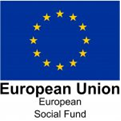 Strengthening Communities – Volunteering in LancashireA helping hand to improving Health and Wellbeing and a Passport to EmploymentToo many things happening in your life which stop you from getting a job?We can support you to get the right sort of experience and improve your confidence. So next time you go for a job, you stand a real chance.We’ll help you to get training, get work experience through volunteering and to feel better about yourself.To be eligible for support you must:•	Be legally able to reside and work in the UK.•	Are resident in LancashireNeed a hand? Then call us on 01254 583957 or email yasmin.patel@communitycvs.org.ukAdvisors are available to discuss volunteering opportunities at the drop-in Tuesday 10.30 to 12 noon at the Boulevard Centre 45 Railway Road, Blackburn. BB1 1EZ. Darwen Drop-in - We are pleased to announce that we are offering potential volunteers and those wishing to gain valuable IT skills to come, join us & get involved.We'll be holding a weekly drop-in at Darwen Valley Community Centre between 10am & 4pm every Friday, where people can come along and get some advice on volunteering.This drop in is part of our BBO ReachIT digital inclusion project & Strengthening Communities - Volunteering in Lancashire.For more details of these opportunities contact:Community CVSThe Boulevard Centre45 Railway RoadBlackburnBB1 1EZTel 01254 583957office@communitycvs.org.uk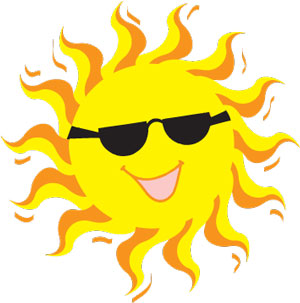 